«ПОСЕВ ЦВЕТОВ»в средней группе «Звездочки»Воспитатели: Глухоедова И.И.Шикова Н.Е.Каждый год, весной, мы с детьми в детском саду традиционно организуем посев цветов на окне.Целью создания огорода на окне является вовлечение детей в практическую деятельность по выращиванию растений, развитие интереса к опытнической и исследовательской работе в области цветоводства.Огород на подоконнике способствует развитию любознательности и наблюдательности у детей, это помогает лучше познать растительную жизнь. Он способен расширить и развивать эстетическое чувство, умение радоваться красоте выращиваемых растений, об условиях, необходимых для роста и развития результатом своего труда.Дети активно участвовали в посадке семян. Мы посадили бархатцы, астры. Благодаря таким занятиям у детей развивается интерес и тяга к выращиванию растений. Теперь мы будем наблюдать за ростом наших посевов.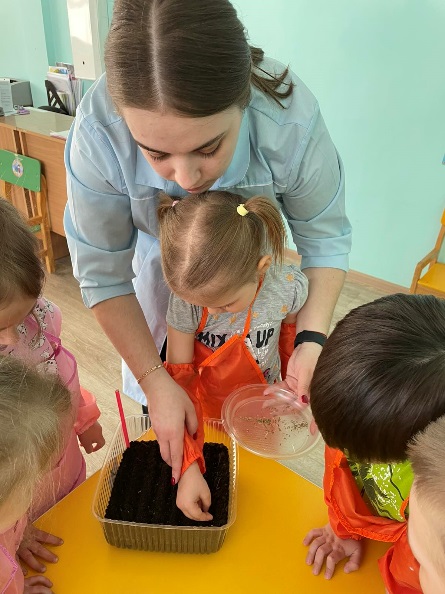 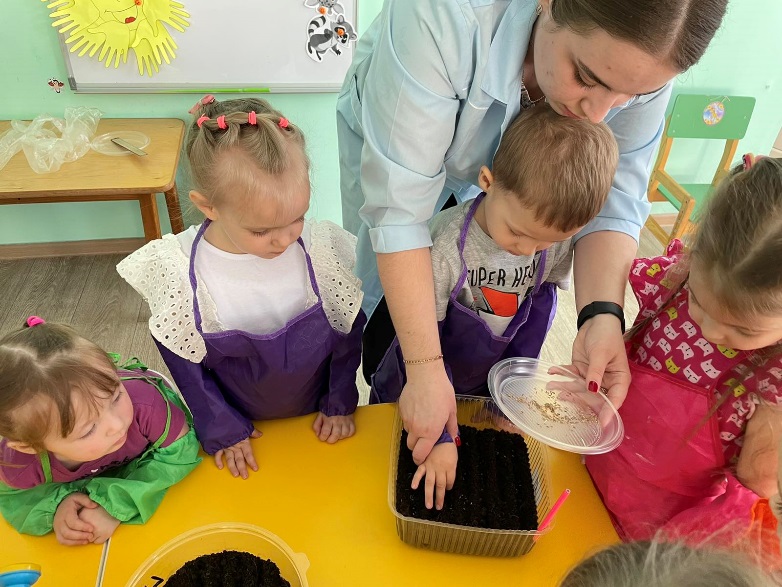 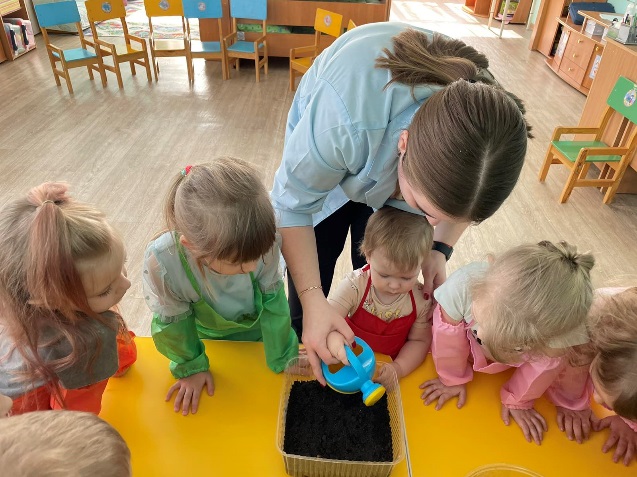 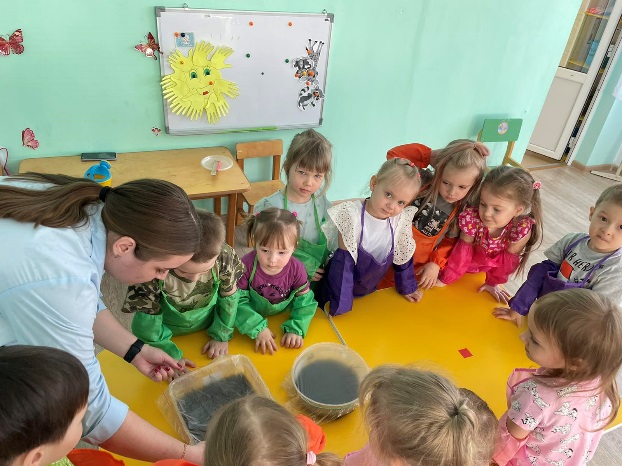 